PLAN PREPARATION MEMORANDUM 20-01This memorandum provides District preference for construction of Granular Embankment, Special (Section 206 of the Standard Specifications).The District prefers the use of Pipe Underdrains placed at approximately 50 foot centers whenever the Granular Embankment, Special is more than fourteen (14) inches thick.  Spacing may be increased to 100 foot centers on long areas of Granular Embankment outside the SAG location. Include the District CADD Detail “60107700 – Pipe Underdrains for Granular Embankment, Special” and the District Special Provision ‘Granular Embankment, Special.The purpose of the pipe underdrains is to prevent density and stability problems.  The District Geotechnical Engineer & Project Engineer should be consulted prior to the use of pipe underdrains to ensure need.Granular Embankment, Special should not be constructed under heavy traffic or where there are heavy turning movements.  This decision should be considered by Program Development and Project Implementation at the scoping field check.  If granular embankment is not used, consideration should be given to using a modified BAM for the construction of a grade change under traffic.20-01.doc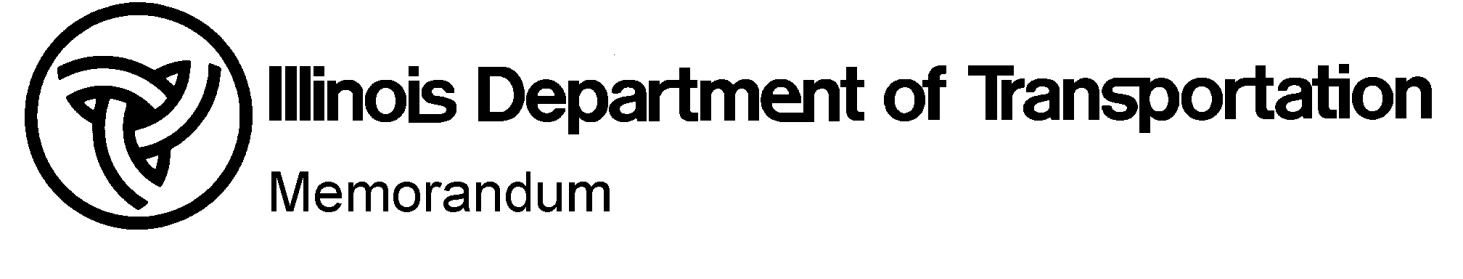 To:Studies & Plans Squads                          PPM 20-01From:J. W. Witters                           Revised:  Scott NeihartSubject:Granular Embankment, Special (Drainage)Date:November 17, 1980                Revised:  April 1, 2016